visto come per l'elezione del Municipio del Comune di ……………………………….le liste presentate contengono complessivamente un numero di candidati alla carica di supplenti non superiore a quelli da eleggere;visti gli art. 54 e 81 della Legge sull'esercizio dei diritti politici del 19 novembre 2018, l'art 38 del Regolamento sull’esercizio dei diritti politici del 5 giugno 2019, nonché l'art. 88 cpv. 2 della Legge organica comunale;proclama eletti/e, per il periodo 2024-2028, alla carica diMunicipali supplentii/le signori/e1. ……………………………………	2. ………………………………3. ………………………………………	I/Le prefati/e signori/e rilasciano davanti al/la Giudice di pace la dichiarazione di fedeltà alla Costituzione e alle leggi, conformemente alle disposizioni del regolamento citato.Il/la Giudice di pace rilascia loro le credenziali.Il presente verbale è redatto in due copie: un esemplare è conservato dal giudice di pace unitamente agli atti, mentre l'altro è trasmesso al Municipio del Comune interessato.Tassa percepita: fr. ……ai sensi dell'art. 38 cpv. 2 del Regolamento sull’esercizio dei diritti politici del 5 giugno 2019.Luogo e data:	Il/La Giudice di pace:……………………………………				……………………………………Incarto n.Verbale dell’elezione tacitadei Municipali supplentiIn nomedella Repubblica e Cantone TicinoVerbale dell’elezione tacitadei Municipali supplentiIn nomedella Repubblica e Cantone TicinoVerbale dell’elezione tacitadei Municipali supplentiIn nomedella Repubblica e Cantone TicinoIl/La Giudice di pace del circolo di……………..Il/La Giudice di pace del circolo di……………..Il/La Giudice di pace del circolo di……………..Il/La Giudice di pace del circolo di……………..Il/La Giudice di pace del circolo di……………..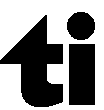 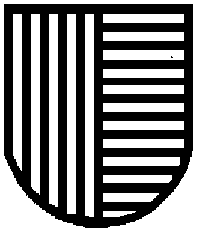 